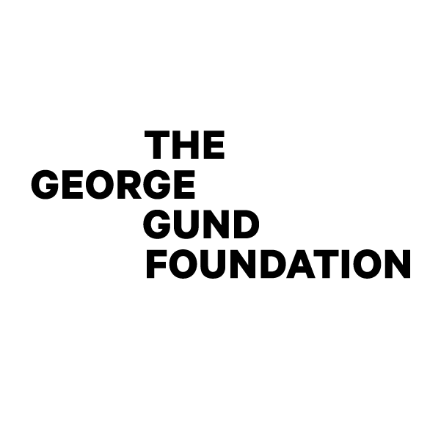 Please email completed grant report to Cindy Gasparro at cgasparro@gundfdn.org  NARRATVE I confirm grant dollars expended from the above referenced grant were spent in accordance to the terms of the grant award and in concurrence with staff at The George Gund Foundation.I request the use of any unspent grant dollars be extended to ________________________ [date] and confirm that these dollars will be spent in accordance to the terms of the grant award and in concurrence with staff at The George Gund Foundation.Please note any concerns or issues related to the grant or the organization overall, or any other information you would like to share.__________________________________________________	_____________________________Signed									DatedToday’s Date:Gund Grant Number:Gund Grant Number:Gund Grant Number:Name of Organization:Name of Organization:Name of Organization:Purpose of Grant:Purpose of Grant:Amount of Grant:Amount of Grant:Gund Program Director:Gund Program Director:Gund Program Director:Name and Email of Person Completing this Form:Name and Email of Person Completing this Form:Name and Email of Person Completing this Form:Name and Email of Person Completing this Form:Type of Report:Type of Report:InterimInterimFinalFinal